單　　位：農學院  植物醫學系 教師姓名：林志鴻現　　職：助理教授學　　歷：2008/06 國立中興大學植物病理學系 博士　　　　　1993/06 國立中興大學植物病理學系 碩士　　　　　1991/06 國立中興大學植物病理學系 學士Name：Lin, Chih-HungE-mail：chih-hung.lin@mail.ncyu.edu.twTEL：05-2714515 FAX：05-2717451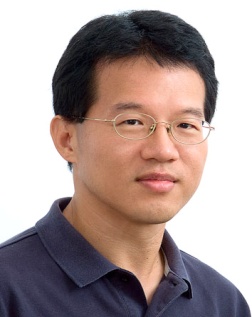 簡要經歷：　　2015/08~迄今    國立嘉義大學植物醫學系 助理教授2009/01~2015/07 亞蔬 – 世界蔬菜中心植物細菌組 副研究員1996/08~2008/12 亞蔬 – 世界蔬菜中心植物細菌組 高級研究助理1995/11~1996/06金車生物科技股份有限公司 研發專員研究興趣（專長）：　　植物病理學、植物病原細菌學、植物病原細菌診斷鑑定及特性分析、植物細菌性病害綜合管理研究興趣（專長）：　　植物病理學、植物病原細菌學、植物病原細菌診斷鑑定及特性分析、植物細菌性病害綜合管理主要教授課程：　　植物細菌學、果樹病害學、農業概論、植物學實習、植保法規與檢疫、微生物與生活、土壤與肥料、糧食作物病害、園藝作物病害主要教授課程：　　植物細菌學、果樹病害學、農業概論、植物學實習、植保法規與檢疫、微生物與生活、土壤與肥料、糧食作物病害、園藝作物病害(A) 期刊論文Lin, C.-H., Chuang, M.-H., and Wang, J.-F. 2015. First report of bacterial wilt caused by Ralstonia solanacearum on chard in Taiwan. Plant Dis. 99 (2):282. (SCI)Lin, C.-H., Tsai, K.-C., Prior, P., and Wang, J.-F. 2014. Phylogenetic relationships and population structure of Ralstonia solanacearum isolated from diverse origins in Taiwan. Plant Pathol. 63:1395-1403. (SCI)Wu, Y.-F., Cheng, A.-S., Lin, C.-H., and Chen, C.-Y. 2013. First report of bacterial wilt caused by Ralstonia solanacearum on roselle in Taiwan. Plant Dis. 97 (10):1375. (SCI)Wu, Y.-F., Lin, C.-H., Wang, J.-F., and Cheng, A.-S. 2011. Population density of Ralstonia solanacearumpotato strain, phylotype II/race 3/biovar 2, and incidence of potato bacterial wilt in fields in Dounan, Yunlin County. Plant Pathol. Bull. 20:68-77. (in Chinese)Lin, C.-H., Hsu, S.-T., Tzeng, K.-C., and Wang, J.-F. 2009. Detection of race 1 strains of Ralstonia solanacearum in field samples in Taiwan using a BIO-PCR method. Eur. J. Plant Pathol. 124:75-85. (SCI)Lin, C.-H., Hsu, S.-T., Tzeng, K.-C., and Wang, J.-F. 2008. Application of a preliminary screen to select locally adapted resistant rootstock and soil amendment for integrated management of tomato bacterial wilt in Taiwan. Plant Dis. 92:909-916. (SCI)Wu, D.-L., Lin, C.-H., Sheu, Z.-M., Palada, M. 2008. Selection of Phytophthora blight and bacterial wilt tolerance in sweet pepper lines as rootstocks. J. Taiwan Soc. Hort. Sci. 54:47-58. (in Chinese)Lin, C.-H., Hsu, S.-T., and Tzeng, K.-C. 1994. Radish (Raphanus sativus L.), a new host of Pseudomonas solanacearum in Taiwan. Plant Pathol. Bull. 3:147-155.(A) 期刊論文Lin, C.-H., Chuang, M.-H., and Wang, J.-F. 2015. First report of bacterial wilt caused by Ralstonia solanacearum on chard in Taiwan. Plant Dis. 99 (2):282. (SCI)Lin, C.-H., Tsai, K.-C., Prior, P., and Wang, J.-F. 2014. Phylogenetic relationships and population structure of Ralstonia solanacearum isolated from diverse origins in Taiwan. Plant Pathol. 63:1395-1403. (SCI)Wu, Y.-F., Cheng, A.-S., Lin, C.-H., and Chen, C.-Y. 2013. First report of bacterial wilt caused by Ralstonia solanacearum on roselle in Taiwan. Plant Dis. 97 (10):1375. (SCI)Wu, Y.-F., Lin, C.-H., Wang, J.-F., and Cheng, A.-S. 2011. Population density of Ralstonia solanacearumpotato strain, phylotype II/race 3/biovar 2, and incidence of potato bacterial wilt in fields in Dounan, Yunlin County. Plant Pathol. Bull. 20:68-77. (in Chinese)Lin, C.-H., Hsu, S.-T., Tzeng, K.-C., and Wang, J.-F. 2009. Detection of race 1 strains of Ralstonia solanacearum in field samples in Taiwan using a BIO-PCR method. Eur. J. Plant Pathol. 124:75-85. (SCI)Lin, C.-H., Hsu, S.-T., Tzeng, K.-C., and Wang, J.-F. 2008. Application of a preliminary screen to select locally adapted resistant rootstock and soil amendment for integrated management of tomato bacterial wilt in Taiwan. Plant Dis. 92:909-916. (SCI)Wu, D.-L., Lin, C.-H., Sheu, Z.-M., Palada, M. 2008. Selection of Phytophthora blight and bacterial wilt tolerance in sweet pepper lines as rootstocks. J. Taiwan Soc. Hort. Sci. 54:47-58. (in Chinese)Lin, C.-H., Hsu, S.-T., and Tzeng, K.-C. 1994. Radish (Raphanus sativus L.), a new host of Pseudomonas solanacearum in Taiwan. Plant Pathol. Bull. 3:147-155.(B) 研討會論文Lin, C.-H., Wang, J.-F, Wu, Y.-F., and Cheng, A.-S. 2014. Monitoring Ralstonia solanacearum strains causing potato brown rot in Taiwan and their virulence on tomato, eggplant, and pepper. The 13th International Conference on Plant Pathogenic Bacteria. 8-13 Jun. 2014, Shanghai, China. (poster)Lin, C.-H. and Wang, J.-F. 2014. Identification of phylotype IIB sequevar 1 strains of Ralstonia solanacearum from potato in Taiwan and their virulence on tomato, eggplant, and pepper. Plant Pathol. Bull. 23(2):186-187. (oral)Lin, C.-H., Chuang, M.-H., and Wang, J.-F. 2013. Development of a seedling grow-out assay for Xanthomonas campestris pv. campestris of crucifer seeds. Plant Pathol. Bull. 22(2):193-194. (oral)Lin, C.-H., Wang, J.-F., Wu, Y.-F., Cheng, A.-H. 2013. Phylotype II race 3 biovar 2 strain of Ralstonia solanacearum in Taiwan: survival potential and virulence on tomato, eggplant, and pepper. The Fourth International Symposium on Tomato Diseases on 24-27 Jun. 2013, Florida, USA. (oral)Lin, C.-H., Chuang, M.-H., and Wang, J.-F. 2012. Assessment of ISTA seed detection procedure for Xanthomonas campestris pv. campestris on cruciferous seed. Plant Pathol. Bull. 21(2):163-164. (oral)Lin, C.-H., Prior, P., and Wang, J.-F. 2011. Variability of Ralstonia solanacearum from diverse sources in Taiwan. The Fifth International Bacterial Wilt Symposium. 20-24 Jun. 2011, Wuhan, China. (poster)Lin, C.-H., Chuang, M.-H., and Wang, J.-F. 2010. Application of phosphorous acid solution to enhance host resistance to bacterial wilt in tomato. The 12th International Conference on Plant Pathogenic Bacteria. 7-11 Jun. 2010, Saint Denis, Reunion, France. (poster)Wang, J.-F. and Lin, C.-H. 2010. Spatial variation of virulence of race 1 phylotype I strains of Ralstonia solanacearum collected from tomato in Taiwan. The 12th International Conference on Plant Pathogenic Bacteria. 7-11 Jun. 2010, Saint Denis, Reunion, France. (poster)Wu, Y.-F., Lin, C.-H., Chen, T.-M., Huang, Y.-F., Chen, S.-H., Wang, J.-F., and Cheng, A.-S. 2010. Ecological survey of brown rot of potato in Dounan, Yunlin. Plant Pathol. Bull. 19:87. (oral)Lin, C.-H., Chuang, M.-H., and Wang, J.-F. 2010. Evaluation of phosphorous acid and salicylic acid to control bacterial wilt of tomato. Plant Pathol. Bull. 19:88-89. (oral)Lin, C.-H., Prior, P., Hsu, S.-T., Tzeng, K.-C., and Wang, J.-F. 2009. Genetic diversity and virulence of Ralstonia solanacearum strains isolated from different hosts in Taiwan. Plant Pathol. Bull. 18(1):74-75. (oral)Lin, C.-H., Luther, K., and Wang, J.-F. 2009. Use of Brassica green manure to control tomato bacterial wilt. Plant Pathol. Bull. 18(1):76-77. (oral)Wang, J.-F., Luther, K., Ho, F.-I, Lin, C.-H., and Kirkegaard, J. 2008. Evaluation of Brassica accessions as potential biocidal green manure to control tomato bacterial wilt. Third International Biofumigation Symposium, 21-25 Jul. 2008, CSIRO Discovery Centre, Canberra, Australia. (oral)Wang, J.-F. and Lin, C.-H. 2007. Detection of Ralstonia solanacearum from soil and water samples by the enrichment PCR method. XVI International Plant Protection Congress, 13-20 Oct. 2007, Glasgow, Scotland. (poster)Lin, C.-H. and Wang, J.-F. 2004. Formulating locally effective integrated management packages for tomato bacterial wilt. Phytopathology 94:S61. (poster)Lin, C.-H. and Wang, J.-F. 2003. Formulating locally effective integrated management packages for tomato bacterial wilt. Plant Pathol. Bull. 12(4):287. (oral)Lin, C.-H. and Wang, J.-F. 2002. An enrichment-PCR method for detecting Rasltonia solanacearum from soil and water samples. Plant Pathol. Bull. 11:236-237. (oral)Lin, C.-H., Cherng, S.-J, Wang, J.-F., and Huang, P. 2000. Evaluation of resistance to bacterial soft rot in Welsh onion. Plant Pathol. Bull. 9:181-182. (oral)Wang, J.-F., Lin, C.-H., Wu, D.-L., Cheng, A.-H., Wang, S.-S., Black, L. L., and Yen, J.-H. 1999. Management of major soil-borne diseases of cherry tomato by grafting onto eggplant rootstock. Plant Pathol. Bull. 8:173. (oral)Lin, C.-H., Wu, D.-L., Imai, H., and Wang, J.-F. 1998. Grafting with resistant tomato and eggplant rootstocks to control tomato bacterial wilt. Plant Pathol. Bull. 7:216-217. (oral)(B) 研討會論文Lin, C.-H., Wang, J.-F, Wu, Y.-F., and Cheng, A.-S. 2014. Monitoring Ralstonia solanacearum strains causing potato brown rot in Taiwan and their virulence on tomato, eggplant, and pepper. The 13th International Conference on Plant Pathogenic Bacteria. 8-13 Jun. 2014, Shanghai, China. (poster)Lin, C.-H. and Wang, J.-F. 2014. Identification of phylotype IIB sequevar 1 strains of Ralstonia solanacearum from potato in Taiwan and their virulence on tomato, eggplant, and pepper. Plant Pathol. Bull. 23(2):186-187. (oral)Lin, C.-H., Chuang, M.-H., and Wang, J.-F. 2013. Development of a seedling grow-out assay for Xanthomonas campestris pv. campestris of crucifer seeds. Plant Pathol. Bull. 22(2):193-194. (oral)Lin, C.-H., Wang, J.-F., Wu, Y.-F., Cheng, A.-H. 2013. Phylotype II race 3 biovar 2 strain of Ralstonia solanacearum in Taiwan: survival potential and virulence on tomato, eggplant, and pepper. The Fourth International Symposium on Tomato Diseases on 24-27 Jun. 2013, Florida, USA. (oral)Lin, C.-H., Chuang, M.-H., and Wang, J.-F. 2012. Assessment of ISTA seed detection procedure for Xanthomonas campestris pv. campestris on cruciferous seed. Plant Pathol. Bull. 21(2):163-164. (oral)Lin, C.-H., Prior, P., and Wang, J.-F. 2011. Variability of Ralstonia solanacearum from diverse sources in Taiwan. The Fifth International Bacterial Wilt Symposium. 20-24 Jun. 2011, Wuhan, China. (poster)Lin, C.-H., Chuang, M.-H., and Wang, J.-F. 2010. Application of phosphorous acid solution to enhance host resistance to bacterial wilt in tomato. The 12th International Conference on Plant Pathogenic Bacteria. 7-11 Jun. 2010, Saint Denis, Reunion, France. (poster)Wang, J.-F. and Lin, C.-H. 2010. Spatial variation of virulence of race 1 phylotype I strains of Ralstonia solanacearum collected from tomato in Taiwan. The 12th International Conference on Plant Pathogenic Bacteria. 7-11 Jun. 2010, Saint Denis, Reunion, France. (poster)Wu, Y.-F., Lin, C.-H., Chen, T.-M., Huang, Y.-F., Chen, S.-H., Wang, J.-F., and Cheng, A.-S. 2010. Ecological survey of brown rot of potato in Dounan, Yunlin. Plant Pathol. Bull. 19:87. (oral)Lin, C.-H., Chuang, M.-H., and Wang, J.-F. 2010. Evaluation of phosphorous acid and salicylic acid to control bacterial wilt of tomato. Plant Pathol. Bull. 19:88-89. (oral)Lin, C.-H., Prior, P., Hsu, S.-T., Tzeng, K.-C., and Wang, J.-F. 2009. Genetic diversity and virulence of Ralstonia solanacearum strains isolated from different hosts in Taiwan. Plant Pathol. Bull. 18(1):74-75. (oral)Lin, C.-H., Luther, K., and Wang, J.-F. 2009. Use of Brassica green manure to control tomato bacterial wilt. Plant Pathol. Bull. 18(1):76-77. (oral)Wang, J.-F., Luther, K., Ho, F.-I, Lin, C.-H., and Kirkegaard, J. 2008. Evaluation of Brassica accessions as potential biocidal green manure to control tomato bacterial wilt. Third International Biofumigation Symposium, 21-25 Jul. 2008, CSIRO Discovery Centre, Canberra, Australia. (oral)Wang, J.-F. and Lin, C.-H. 2007. Detection of Ralstonia solanacearum from soil and water samples by the enrichment PCR method. XVI International Plant Protection Congress, 13-20 Oct. 2007, Glasgow, Scotland. (poster)Lin, C.-H. and Wang, J.-F. 2004. Formulating locally effective integrated management packages for tomato bacterial wilt. Phytopathology 94:S61. (poster)Lin, C.-H. and Wang, J.-F. 2003. Formulating locally effective integrated management packages for tomato bacterial wilt. Plant Pathol. Bull. 12(4):287. (oral)Lin, C.-H. and Wang, J.-F. 2002. An enrichment-PCR method for detecting Rasltonia solanacearum from soil and water samples. Plant Pathol. Bull. 11:236-237. (oral)Lin, C.-H., Cherng, S.-J, Wang, J.-F., and Huang, P. 2000. Evaluation of resistance to bacterial soft rot in Welsh onion. Plant Pathol. Bull. 9:181-182. (oral)Wang, J.-F., Lin, C.-H., Wu, D.-L., Cheng, A.-H., Wang, S.-S., Black, L. L., and Yen, J.-H. 1999. Management of major soil-borne diseases of cherry tomato by grafting onto eggplant rootstock. Plant Pathol. Bull. 8:173. (oral)Lin, C.-H., Wu, D.-L., Imai, H., and Wang, J.-F. 1998. Grafting with resistant tomato and eggplant rootstocks to control tomato bacterial wilt. Plant Pathol. Bull. 7:216-217. (oral)(C) 其他著作Lin, C.-H., Wang, J.-F., Wu, Y.-F. and Cheng, A.-H. 2015. Phylotype II race 3 biovar 2 strain of Ralstonia solanacearum in Taiwan: survival potential and virulence on tomato, eggplant, and pepper. Acta Hort. (ISHS) 1069:293-299.林志鴻。2008。應用青枯病菌之族群架構及偵測於番茄青枯病的綜合管理。國立中興大學植物病理學研究所博士論文。101p。Wang, J.-F. and Lin, C.-H. 2005. Colonization capacity of Ralstonia solanacearum tomato strains differing in aggressiveness on tomatoes and weeds. Pages 73: Bacterial wilt disease and the Ralstonia solanacearum species complex. C. Allen, P. Prior., and A. C. Hayward, eds. APS Press, St. Paul, MN.林志鴻。1993。蘿蔔青枯病之研究。國立中興大學植物病理學研究所碩士論文。65p。(C) 其他著作Lin, C.-H., Wang, J.-F., Wu, Y.-F. and Cheng, A.-H. 2015. Phylotype II race 3 biovar 2 strain of Ralstonia solanacearum in Taiwan: survival potential and virulence on tomato, eggplant, and pepper. Acta Hort. (ISHS) 1069:293-299.林志鴻。2008。應用青枯病菌之族群架構及偵測於番茄青枯病的綜合管理。國立中興大學植物病理學研究所博士論文。101p。Wang, J.-F. and Lin, C.-H. 2005. Colonization capacity of Ralstonia solanacearum tomato strains differing in aggressiveness on tomatoes and weeds. Pages 73: Bacterial wilt disease and the Ralstonia solanacearum species complex. C. Allen, P. Prior., and A. C. Hayward, eds. APS Press, St. Paul, MN.林志鴻。1993。蘿蔔青枯病之研究。國立中興大學植物病理學研究所碩士論文。65p。(D) 技術報告及其他Hanson, P., Lin, L.-J., Luther, G. C., Tsai, W.-S., Srinivasan, R., Chen, C.-H., Lin, C.-H., Sheu, Z.-M., and Lu, S.-F. 2011. Procedures for tomato variety field trials. AVRDC International Cooperators’ Guide. AVRDC Publication No. 11-751. 10 p.Lin, C.-H. and Wang, J.-F. 2011. Phosphorous acid salt: a promising chemical to control tomato bacterial wilt. Technical Innovation Brief No.13.Lin, C.-H. and Wang, J.-F. 2010. Managing bacterial diseases of tomato. Pages 61: Safer tomato production techniques: A field guide for soil fertility and pest management. R. Srinivasan eds. AVRDC Publication No. 10-740. 97 p.林志鴻、王肇芬。2007。番茄細菌性斑點病及其綜合管理。農業世界289：20-24。林志鴻、王肇芬。2007。番茄青枯病及其綜合管理。農業世界289：26-31。鄭安秀、吳雅芳、林志鴻、王肇芬。2007。作物細菌病害診斷鑑定案例。植物重要防疫檢疫病害診斷鑑定技術研習會專刊（六）：95-107。王肇芬、林志鴻。2005。番茄青枯病的綜合管理。亞蔬刊物編號05-614。12頁。Wang, J.-F. and Lin, C.-H. 2005. Integrated management of tomato bacterial wilt. AVRDC Publication No. 05-615. 12 p.(D) 技術報告及其他Hanson, P., Lin, L.-J., Luther, G. C., Tsai, W.-S., Srinivasan, R., Chen, C.-H., Lin, C.-H., Sheu, Z.-M., and Lu, S.-F. 2011. Procedures for tomato variety field trials. AVRDC International Cooperators’ Guide. AVRDC Publication No. 11-751. 10 p.Lin, C.-H. and Wang, J.-F. 2011. Phosphorous acid salt: a promising chemical to control tomato bacterial wilt. Technical Innovation Brief No.13.Lin, C.-H. and Wang, J.-F. 2010. Managing bacterial diseases of tomato. Pages 61: Safer tomato production techniques: A field guide for soil fertility and pest management. R. Srinivasan eds. AVRDC Publication No. 10-740. 97 p.林志鴻、王肇芬。2007。番茄細菌性斑點病及其綜合管理。農業世界289：20-24。林志鴻、王肇芬。2007。番茄青枯病及其綜合管理。農業世界289：26-31。鄭安秀、吳雅芳、林志鴻、王肇芬。2007。作物細菌病害診斷鑑定案例。植物重要防疫檢疫病害診斷鑑定技術研習會專刊（六）：95-107。王肇芬、林志鴻。2005。番茄青枯病的綜合管理。亞蔬刊物編號05-614。12頁。Wang, J.-F. and Lin, C.-H. 2005. Integrated management of tomato bacterial wilt. AVRDC Publication No. 05-615. 12 p.